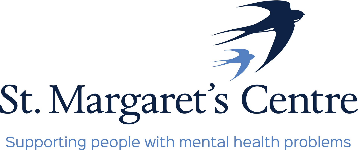 Please read carefully. Hello, We hope this letter finds you well.Enclosed you will find the latest timetable of activities for January 2024. We will be taking bookings for these activities via phone call or email from 9:30am on Tuesday 2nd January. Please do not phone us to try booking before this date and time. You will find our contact number and email address on the front page of your timetable.We would like to reiterate some of our rules with regards to classes. Please turn up to your class on time especially if you are already on the premises, unless you have called to say you are running late. Do not eat food or leave to go for a cigarette during classes, this can be very disruptive for other attendees and the instructor. You are all given a 15-minute break halfway through your classes to eat, make a beverage and smoke. Our attendance fee is £1 per day. Your attendance fee charge goes back to the Centre and helps towards cost of materials and use of tea and coffee facilities in our craft room, throughout the day, your contribution is much appreciated.If you are booked onto any class and cannot make it for whatever reason you must call the centre to inform us of this as early as possible, so that we can offer the space to somebody else. We also ask that you attend classes on time, if you know you are going to be late, please contact us and let us know, if able to do so.Remember, you need to book to attend Social Days and Textile groups as well as regular craft classes, to guarantee you have a seat. We look forward to seeing you.Warmest wishes from all the staff at St. Margarets Centre.To Book Classes Call: 0191 384 8100 or Email: enquiries@stmargaretscentre.co.uk(There is an attendance fee of £1 per day, this is to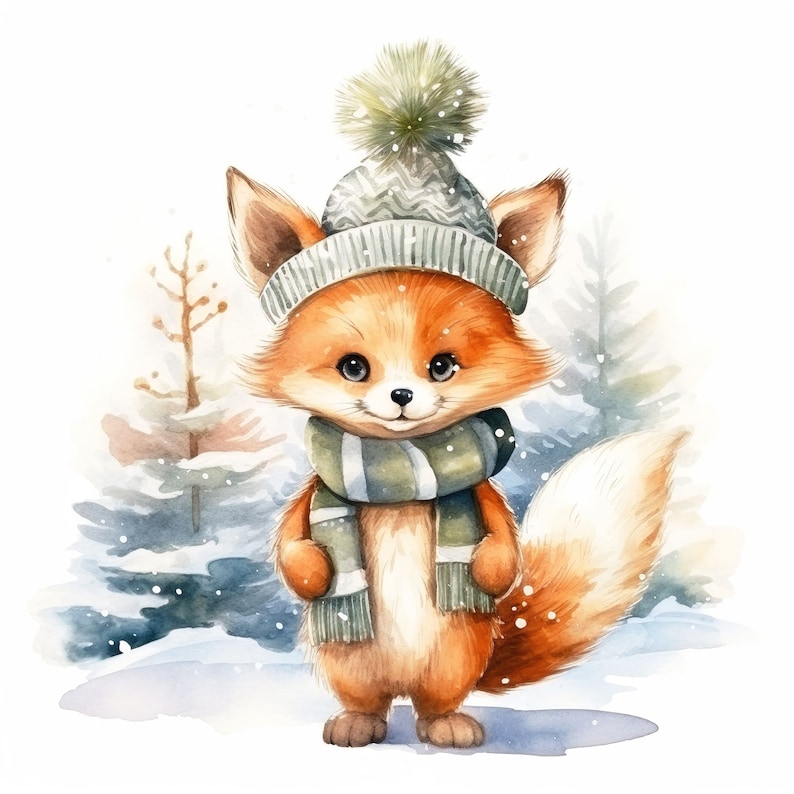 TUESDAY 2ND JANUARYAll day –Social Day – 9.30am – 4pm – (Craft Room & Room 2)Come and go as you please. A day for social interaction and a safe place to get on with any hobbies you may have e.g., Painting, drawing, writing, jigsaws, crosswords, knitting. Or just enjoy a nice little chin wag with a cuppa. We encourage you to bring your own projects to get on with if you would like to keep yourself busy.You must still book a slot on any social day you wish to attend to secure a seat.WEDNESDAY 3RD JANUARYAll day –Social Day – 9.30am – 4pm – (Craft Room & Room 2)THURSDAY 4TH JANUARYAll day –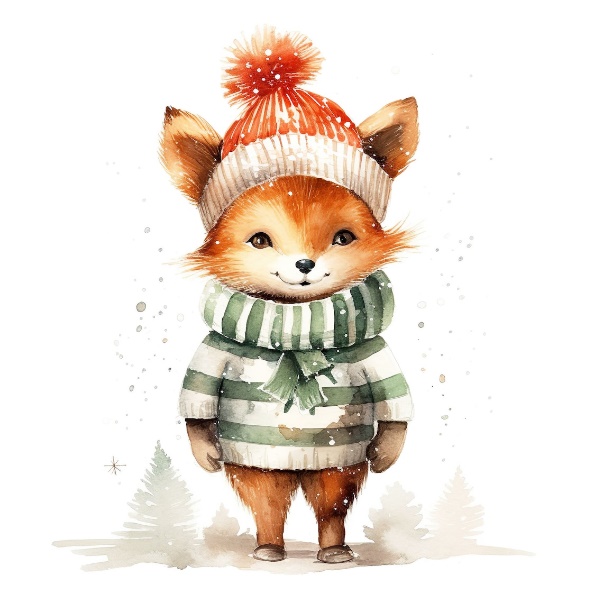 Social Day – 9.30am – 4pm – Olwyn (Craft Room & Room 2)                                         FRIDAY 5TH JANUARY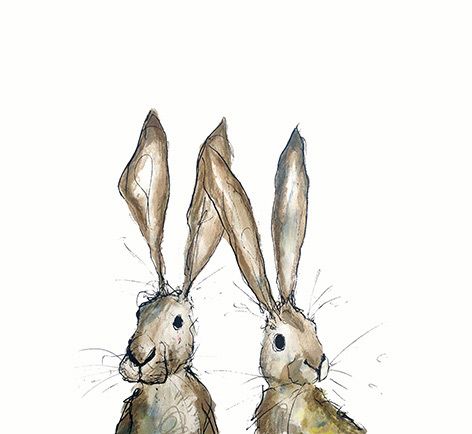 All day –Social Day – 9.30am – 4pm – Olwyn (Craft Room & Room 2)MONDAY 8TH JANUARYMorning – Cutting-Edge Product Design – 9.30am – 12pm - Volunteers (Room 2 - Max. 8ppl)This is for our product design volunteers only, if you are interested in volunteering with us, please speak to Nicola our Volunteer Coordinator.Chatty Café Drop In - 10am – 11am – Liz (Volunteer) – (Café) Afternoon –Chatty Café Drop In – 1pm – 2pm – John (Volunteer) – (Café) 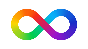 ‘BOKEH’ Watercolour Tutorial (3 weeks) – 1.15pm – 3.30pm – Olwyn - (Craft Rm - Max. 12) Bokeh is a japanese word which means out of focus or fuzzy. It can apply to many things including photographs and paintings. It is especially effective in watercolour to create beautiful backgroundsTUESDAY 9TH JANUARYAll Day – Social Day – 9.30am – 4pm – (Craft Room & Room 2)WEDNESDAY 10TH JANUARYMorning – Dry Brush Painting – 10am – 12pm – Olwyn – (Craft Room - Max.12ppl)In this class you will learn an effective painting technique where small amounts of paint are applied to a brush and gently brushed back and forth across paper without applying any water at all throughout. This gives an old traditional appearance to your paintings. Afternoon –     Geometric Design – 1.15pm – 3.30pm – Olwyn - (Craft Room - Max. 12ppl)In this class we will create our own abstract design by filling a grid with hand – drawn geometric shapes, all fitting together like a puzzle. Like ‘Zentangle’, this kind of doodling can promote a sense of calm as it focuses the mind.THURSDAY 11TH JANUARY(Busy day)All day – Social Day – 9.30am – 4pm – (Craft Room & Room 2) FRIDAY 12TH JANUARY(Very busy day)Morning – 3D Window Card – 10am – 12pm – Olwyn – (Room 2 - Max.8ppl)We will create a lovely card with an arched window aperture at the front, decorated with a window box full of paper flowers and pretty window blinds. Textiles For Charities “Dress A Girl Around the World” - 10am – 12pm – Isabelle, Meg & Debbie (Craft Room - Max. 8ppl)Dress a Girl Around the World - UK, aims to provide the very best new dresses made especially by you for children living in poverty around the world. The aim of Dress a Girl Around the World is to ensure that every girl has at least one new dress to wear. Our lovely volunteers will show you the skills to create simple dress patterns and guide you through sewing and finishing a lovely new dress. No skills necessary to join these sessions, but a little sewing experience would be beneficial.    Afternoon – Recycled Jigsaw Pieces - 1.15pm - 3.30pm - Olwyn (Room 2 - Max. 8ppl)We will begin by re-covering large jigsaw pieces in pattered paper and adding embellishments and text. These work well as fridge magnets, gift tags or can be part of a greetings card. Textiles Group ‘Victorian Lace Hanging Hearts’ (4 Week Course) - 1.30pm - 3.30pm -With Izzy, Meg & Alison (Volunteers) - (Craft Room – Max.8ppl)In this course you will be creating a Victorian inspired hanging heart photo frame using a combination of lace and fabrics. Some basic hand sewing skills will be required, but no experience is needed as you will be guided by our wonderful and experienced volunteers along the way. If you book onto this course please pop the following 3 Fridays in your diary.MONDAY 15TH JANUARYMorning – Cutting-Edge Product Design – 9.30am – 12pm - Volunteers (Room 2 - Max. 8ppl)This is for our product design volunteers only, if you are interested in volunteering with us, please speak to Nicola our Volunteer Coordinator.NEW! Makaton Course (8 weeks) – 10am – 12pm – Maria – WEA (Craft Room - Max.12ppl)Ever heard of Makaton? It's a unique language programme, and over 100,000 people are using it to communicate in the UK today. It combines symbols, signs, and speech to make conversation easier for people who have communication difficulties. This Makaton course is ideal for you if you want to learn an inclusive communication tool. It can help you interact with people who have speech, hearing, or learning difficulties. This Makaton sign language course covers the essentials of hand signals, fingerspelling, and signing. Learn to introduce yourself. Develop knowledge to be able to sign about basic topics such as numbers and colours. This course is free to those on means tested benefits. If you book onto this course, please pop the following 7 Mondays in your diary, missing out the 19th of Feb due to half term.Chatty Café Drop In - 10am – 11am – Liz (Volunteer) – (Café) Afternoon –Chatty Café Drop In – 1pm – 2pm – John (Volunteer) – (Café) ‘BOKEH’ Watercolour Tutorial – 1.15pm – 3.30pm – Olwyn - (Continued - Week 2)TUESDAY 16TH JANUARYAll day-Social Day – 9.30am – 4pm – (Craft Room)Afternoon – NEW! Meditation & Mindfulness Course (8 weeks) - 1.15pm - 3.30pm – Margaret - WEA (Room 2 Max.8ppl)This meditation and mindfulness course is ideal if you want to learn to relax, be present, and alleviate stress in your life. Meditation courses teach us to recognise the importance of conscious thought in our everyday lives. Develop concentration strategies to help focus your mind. Understand the principles of mindfulness. Learn to block out intrusive thoughts and enjoy the present moment. This course is free to those on means tested benefits. If you book onto this course, please pop the following 7 Tuesdays in your diary, missing out the 20th of Feb due to half term. WEDNESDAY 17TH JANUARYMorning – Watercolour Cards – 10am – 12pm – Olwyn – (Craft Room - Max.12ppl)In this simple and therapeutic class, you will learn basic watercolour techniques, which you will apply onto pre-printed illustrations to create your own greetings card.Afternoon –     3D Window Card – 1.15pm – 3.30pm – Olwyn - (Craft Room - Max. 12ppl)THURSDAY 18TH JANUARY(Busy day)All day –Social day – 9.30am – 4pm – Olwyn (Craft Room & Room 2) FRIDAY 19TH JANUARY(Very busy day)Morning – Dry Brush Painting – 10am – 12pm – Olwyn (Room 2 - Max. 8ppl)Textiles For Charities “Dress A Girl Around the World” - 10am - 12pm - Isabelle, Meg & Debbie (Craft Room - Max. 8ppl)Afternoon – Geometric Designs - 1.15pm - 3.30pm - Olwyn (Room 2 - Max. 8ppl)Textiles Group “ Victorian Lace Heart Hangers” - 1.30pm - 3.30pm – Izzy, Meg & Alison (Volunteers) – (Continued – Week 2)MONDAY 22ND JANUARYMorning – Cutting-Edge Product Design – 9.30am – 12pm - Volunteers (Room 2 - Max. 8ppl)This is for our product design volunteers only, if you are interested in volunteering with us, please speak to Nicola our Volunteer Coordinator.Makaton Course– 10am – 12pm – Maria (Continued – Week 2) Chatty Café Drop In - 10am – 11am – Liz (Volunteer) – (Café) Afternoon –Chatty Café Drop In – 1pm – 2pm – John (Volunteer) – (Café) ‘BOKEH’ Watercolour Tutorial – 1.15pm – 3.30pm – Olwyn - (Continued – Final Class) TUESDAY 23RD  JANUARYAll day-Social Day – 9.30am – 4pm – (Craft Room)Afternoon – Meditation & Mindfulness Course - 1.15pm - 3.30pm – Margaret (Continued - Week 2)WEDNESDAY 24TH JANUARYMorning – Recycled Jigsaw Pieces – 10am – 12pm – Olwyn – (Craft Room - Max.12ppl)Afternoon –     Dry Brush Painting – 1.15pm – 3.30pm – Olwyn - (Craft Room - Max. 12ppl)THURSDAY 25TH JANUARY(Busy day)All day –Social day – 9.30am – 4pm – Olwyn (Craft Room & Room 2) Beginners Joinery Short Course (2 Weeks) – 10am – 3.30pm – Tony (Workshop-Max. 5 ppl)You will learn the correct use of hand tools and joinery skills to craft and put together a small wooden storage box, with lid. FRIDAY 26TH JANUARY(Very busy day)Morning – Watercolour Cards – 10am – 12pm – Olwyn (Room 2 - Max. 8ppl)Textiles For Charities “Dress A Girl Around the World” - 10am - 12pm - Isabelle, Meg & Debbie (Craft Room - Max. 8ppl)Afternoon – 3D Window Cards - 1.15pm - 3.30pm - Olwyn (Room 2 - Max. 8ppl)Textiles Group “ Victorian Lace Heart Hangers” - 1.30pm - 3.30pm – Izzy, Meg & Alison (Volunteers) – (Continued – Week 3)MONDAY 29TH JANUARYMorning – Cutting-Edge Product Design – 9.30am – 12pm - Volunteers (Room 2 - Max. 8ppl)This is for our product design volunteers only, if you are interested in volunteering with us, please speak to Nicola our Volunteer Coordinator.Makaton Course – 10am – 12pm – Maria (Continued – Week 3)Chatty Café Drop In - 10am – 11am – Liz (Volunteer) – (Café) Afternoon –Chatty Café Drop In – 1pm – 2pm – John (Volunteer) – (Café) Watercolour Cards – 1.15pm – 3.30pm – Olwyn - (Craft Room - Max. 12ppl) TUESDAY 30TH  JANUARYAll day-Social Day – 9.30am – 4pm – (Craft Room)Afternoon – Meditation & Mindfulness Course - 1.15pm - 3.30pm – Margaret (Continued - Week 3)WEDNESDAY 31ST JANUARYMorning – 3D Window Card – 10am – 12pm – Olwyn – (Craft Room - Max.12ppl)Afternoon –     Recycled Jigsaw Pieces – 1.15pm – 3.30pm – Olwyn - (Craft Room - Max. 12ppl)THURSDAY 1ST FEBRUARYAll day –Social day – 9.30am – 4pm – Olwyn (Craft Room & Room 2) Beginners Joinery Short Course – 10am – 3.30pm – Tony (Continued – Final Session)FRIDAY 2ND FEBRUARY(Very busy day)Morning – Geometric Designs – 10am – 12pm – Olwyn (Room 2 - Max. 8ppl)Textiles For Charities “Dress A Girl Around the World” - 10am - 12pm - Isabelle, Meg & Debbie (Craft Room - Max. 8ppl)Afternoon – Dry Brush Painting - 1.15pm - 3.30pm - Olwyn (Room 2 - Max. 8ppl)Textiles Group “Victorian Lace Heart Hangers” - 1.30pm - 3.30pm – Izzy, Meg & Alison (Volunteers) – (Continued – Final Class)Classes with this symbol -	 are dedicated, quieter sessions. Anybody can join them, but they are designed to be inclusive of neurodivergent individuals who may struggle to access our standard sessions. 